Elephas Tiliensis / Δημήτρης Αγαρτζίδης - Δέσποινα ΑναστάσογλουΟδυσσέαςτου Τζέημς ΤζόυςΈνα ορατόριο, ωδή στην καθημερινότητα, επεισόδια 11 & 18 

Οι Εlephas Τiliensis ιδρύθηκαν το 2013 από τον Δημήτρη Αγαρτζίδη και τη Δέσποινα Αναστάσογλου. Οι παραστάσεις τους εμπνέονται κατά κύριο λόγο από τον χώρο της λογοτεχνίας. Εμφανίστηκαν με την Περσινή Αρραβωνιαστικιά της Ζυράννας Ζατέλη, που γνώρισε μεγάλη επιτυχία, και ακολούθησαν οι παραστάσεις: Αλεξάνδρεια - υπάρχουν αλήθεια και ψεύδος άραγε; (βασισμένη στο Αλεξανδρινό Κουαρτέτο του Λόρενς Ντάρελ), Πώς θα ’ναι ο λυτρωτής μου; (βασισμένη στον Αστέριο του Μπόρχες), Λούλα του Βαγγέλη Ραπτόπουλου, Persona (βασισμένη στην ταινία του Μπέργκμαν) κ.ά. Τη φετινή θεατρική περίοδο παρουσιάζουν το έργο της κρητικής λαϊκής παράδοσης Η βοσκοπούλαστο Θέατρο του Νέου Κόσμου και την Κυρά της Θάλασσας του Ίψεν.
Η παράσταση που ετοιμάζουν για το Φεστιβάλ Αθηνών βασίζεται στα κεφάλαια «Ναυσικά» και «Πηνελόπη» του κορυφαίου έργου του Τζόυς και δημιουργεί ένα ορατόριο για έναν άντρα τραγουδιστή-ίνδαλμα, μια γυναίκα ηθοποιό-πριμαντόνα, έναν σέξι χορό γυναικών (Σειρήνες) και μια μουσική μπάντα. Κατά τους Εlephas Τiliensis, η παράσταση θα είναι μια «φιλοσοφική stand up comedy» που, έχοντας στο κέντρο τη φιγούρα της Πηνελόπης, θα δυναμιτίσει το ομηρικό πρότυπο του Οδυσσέα και, στο πρόσωπό του, ό,τι έχει επιβληθεί από τον πατριαρχικό τρόπο ύπαρξης και σκέψης στη Δύση.Σκηνοθετικό σημείωμα:Στον Οδυσσέα του ο Τζόυς επαναγράφει τον μύθο του Οδυσσέα, δημιουργώντας ένα κείμενο αντι-εθνικιστικό, αντι-εκκλησιαστικό, σεξουαλικό και βλάσφημο. Χρησιμοποιεί το έπος της Οδύσσειας για να περιγράψει τις πληκτικές και χυδαίες συζυγικές και κοινωνικές σχέσεις ενός διαφημιστή στο Δουβλίνο. Ο Λεοπόλδος Μπλουμ είναι μια καρικατούρα του ομηρικού ήρωα. Ο τζοϋσικός Οδυσσέας είναι ο κερατάς κύριος Μπλουμ, ο λοιδορούμενος Εβραίος. Η τζοϋσική Πηνελόπη είναι η Μόλλυ Μπλουμ, σύζυγος του Λεοπόλδου, πριμαντόνα και μοιχαλίδα.
Η παράσταση είναι μια φιλοσοφική stand up comedy, με λεξιλόγιο δανεισμένο από παρακαταθήκες της σύγχρονης ιστορίας και λογοτεχνίας. Το σκοτεινό και παιγνιώδες της μουσικής των λάμδα δημιουργεί το περιβάλλον στο οποίο στέκεται και βρίσκει τον χώρο της η μουσικότητα του κειμένου και το βαθύ χιούμορ των Μπλουμ.Συντελεστές:Απόδοση - Δραματουργική επεξεργασία - Σκηνοθεσία: Δημήτρης Αγαρτζίδης, Δέσποινα Αναστάσογλου
Μουσική: λάμδα
Σκηνικά - Κοστούμια: Μαγδαληνή Αυγερινού
Φωτισμοί: Αλέκος Αναστασίου
Κίνηση: Σοφία Μαυραγάνη
Βοηθός σκηνοθέτη: Ανδριάννα Χαλκίδη
Βοηθός σκηνογράφου: Τζίνα Ηλιοπούλου
Εκτέλεση παραγωγής: Άννα Γκόμεζ
Παίζουν: Παύλος Παυλίδης (Οδυσσέας / Λεοπόλδος Μπλουμ), Μαρία Σκουλά (Πηνελόπη / Μόλλυ Μπλουμ), Βίκυ Κατσίκα, Μαρία Μοσχούρη, Τατιάνα Άννα Πίττα (Σειρήνες), Ελένη Ποζατζίδου (Μίλλυ Μπλουμ)
Μουσικοί επί σκηνής: Θοδωρής Σοφόπουλος (τύμπανα, κρουστά), Χάρης Παρασκευάς (τύμπανα, bass synthesizer), Παντελής Νικηφόρος (ηλεκτρική κιθάρα), Κώστας Κωστίδης (synthesizer)

Με ελληνικούς και αγγλικούς υπέρτιτλους

Περιλαμβάνεται στο πρόγραμμα «Αθήνα - Παγκόσμια Πρωτεύουσα Βιβλίου 2018 ΟΥΝΕΣΚΟ». Mε τη στήριξη του Δικτύου Πολιτισμού του Δήμου Αθηναίων Athens Culture Net, με ιδρυτικό δωρητή το Ίδρυμα Σταύρος ΝιάρχοςΜε τη συγχρηματοδότηση της Ελλάδας και της Ευρωπαϊκής Ένωσης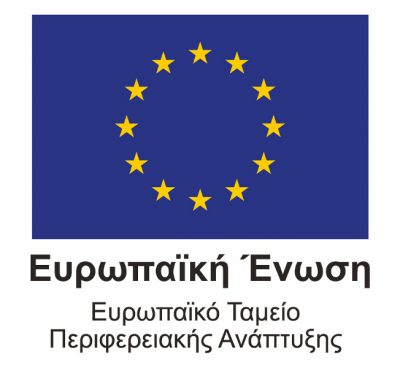 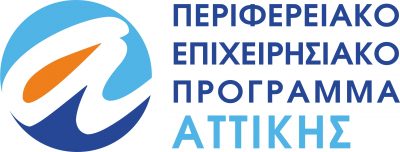 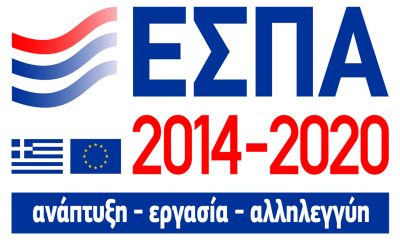  Δράση στο πλαίσιο της 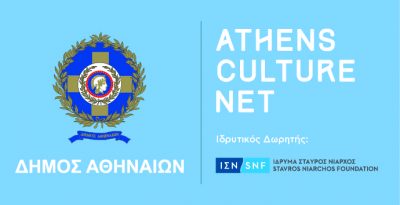 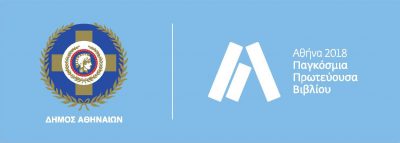 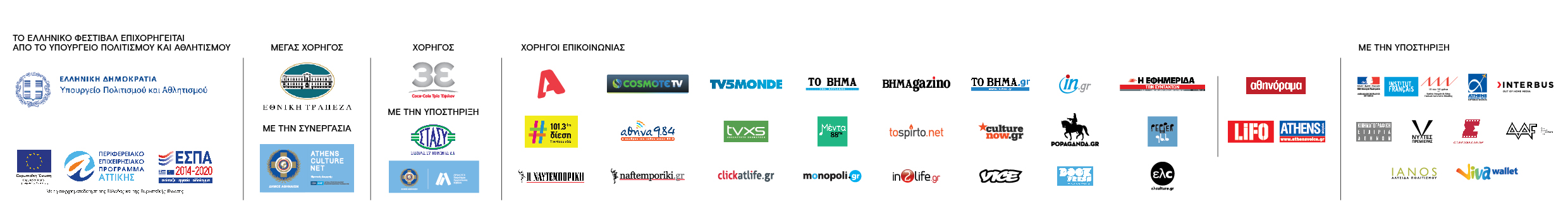 